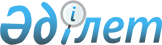 Сарыағаш аудандық мәслихатының 2019 жылғы 26 желтоқсандағы № 47-432-VI "2020-2022 жылдарға арналған қала, кент және ауылдық округтердің бюджеттері туралы" шешіміне өзгерістер енгізу туралы
					
			Мерзімі біткен
			
			
		
					Түркістан облысы Сарыағаш аудандық мәслихатының 2020 жылғы 4 желтоқсандағы № 58-518-VI шешiмi. Түркістан облысының Әдiлет департаментiнде 2020 жылғы 23 желтоқсанда № 5967 болып тiркелдi. Мерзімі өткендіктен қолданыс тоқтатылды
      Қазақстан Республикасының 2008 жылғы 4 желтоқсандағы Бюджет кодексінің 109-1 бабының 4 тармағына, "Қазақстан Республикасындағы жергілікті мемлекеттік басқару және өзін-өзі басқару туралы" Қазақстан Республикасының 2001 жылғы 23 қаңтардағы Заңының 6-бабының 2-7 тармағына және Сарыағаш аудандық мәслихатының 2020 жылғы 16 қарашадағы № 57-515-VI "Сарыағаш аудандық мәслихатының 2019 жылғы 20 желтоқсандағы № 46-417-VI "2020-2022 жылдарға арналған аудандық бюджет туралы" шешіміне өзгерістер енгізу туралы" Нормативтік құқықтық актілерді мемлекеттік тіркеу тізілімінде № 5928 тіркелген шешіміне сәйкес, Сарыағаш аудандық мәслихаты ШЕШІМ ҚАБЫЛДАДЫ:
      1. Сарыағаш аудандық мәслихатының 2019 жылғы 26 желтоқсандағы № 47-432-VI "2020-2022 жылдарға арналған қала, кент және ауылдық округтердің бюджеттері туралы" (Нормативтік құқықтық актілерді мемлекеттік тіркеу тізілімінде № 5360 нөмірімен тіркелген, 2020 жылғы 10 қаңтарда Қазақстан Республикасының нормативтік құқықтық актілерінің эталондық бақылау банкінде электронды түрде жарияланған) шешіміне мынадай өзгерістер енгізілсін:
      1-14 тармақтар мынадай редакцияда жазылсын:
      1. Сарыағаш қаласының 2020-2022 жылдарға арналған бюджеті 1, 2 және 3-қосымшаларға сәйкес, оның ішінде 2020 жылға мынадай көлемде бекiтiлсiн:
      1) кiрiстер – 1 027 482 мың теңге:
      салықтық түсiмдер – 220 452 мың теңге;
      салықтық емес түсiмдер – 0;
      негiзгi капиталды сатудан түсетiн түсiмдер – 0;
      трансферттердiң түсiмдерi – 807 030 мың теңге;
      2) шығындар – 1 055 973 мың теңге;
      3) таза бюджеттiк кредиттеу – 0:
      бюджеттік кредиттер – 0;
      бюджеттік кредиттерді өтеу – 0; 
      4) қаржы активтерімен операциялар бойынша сальдо – 0:
      қаржы активтерін сатып алу – 0;
      мемлекеттік қаржы активтерін сатудан түсетін түсімдер – 0;
      5) бюджет тапшылығы (профициті) – - 28 491 мың теңге;
      6) бюджет тапшылығын қаржыландыру (профицитін пайдалану) – 28 491 мың теңге:
      қарыздар түсімі – 0;
      қарыздарды өтеу – 0;
      бюджет қаражатының пайдаланылатын қалдықтары – 28 491 мың теңге.
      2. Көктерек кентінің 2020-2022 жылдарға арналған бюджеті 4,5 және 6-қосымшаларға сәйкес, оның ішінде 2020 жылға мынадай көлемде бекiтiлсiн:
      1) кiрiстер – 143 409 мың теңге:
      салықтық түсiмдер – 17 591 мың теңге;
      салықтық емес түсiмдер – 20 мың теңге;
      негiзгi капиталды сатудан түсетiн түсiмдер – 0;
      трансферттердiң түсiмдерi – 125 798 мың теңге;
      2) шығындар –145 722 мың теңге;
      3) таза бюджеттiк кредиттеу – 0:
      бюджеттік кредиттер – 0;
      бюджеттік кредиттерді өтеу – 0; 
      4) қаржы активтерімен операциялар бойынша сальдо – 0:
      қаржы активтерін сатып алу – 0;
      мемлекеттік қаржы активтерін сатудан түсетін түсімдер – 0;
      5) бюджет тапшылығы (профициті) – -2 313 мың теңге;
      6) бюджет тапшылығын қаржыландыру (профицитін пайдалану) – 2 313 мың теңге:
      қарыздар түсімі – 0;
      қарыздарды өтеу – 0;
      бюджет қаражатының пайдаланылатын қалдықтары – 2 313 мың теңге.
      3. Жемісті ауылдық округінің 2020-2022 жылдарға арналған бюджеті 7, 8 және 9-қосымшаларға сәйкес, оның ішінде 2020 жылға мынадай көлемде бекiтiлсiн:
      1) кiрiстер – 104 828 мың теңге:
      салықтық түсiмдер – 8 503 мың теңге;
      салықтық емес түсiмдер – 76 мың теңге;
      негiзгi капиталды сатудан түсетiн түсiмдер – 0;
      трансферттердiң түсiмдерi – 96 249 мың теңге;
      2) шығындар – 105 912 мың теңге;
      3) таза бюджеттiк кредиттеу – 0:
      бюджеттік кредиттер – 0;
      бюджеттік кредиттерді өтеу – 0; 
      4) қаржы активтерімен операциялар бойынша сальдо – 0:
      қаржы активтерін сатып алу – 0;
      мемлекеттік қаржы активтерін сатудан түсетін түсімдер – 0;
      5) бюджет тапшылығы (профициті) – -1 084 мың теңге;
      6) бюджет тапшылығын қаржыландыру (профицитін пайдалану) – 1 084 мың теңге:
      қарыздар түсімі – 0;
      қарыздарды өтеу – 0;
      бюджет қаражатының пайдаланылатын қалдықтары – 1 084 мың теңге.
      4. Қызылжар ауылдық округінің 2020-2022 жылдарға арналған бюджеті 10,11 және 12-қосымшаларға сәйкес, оның ішінде 2020 жылға мынадай көлемде бекiтiлсiн:
      1) кiрiстер – 105 744 мың теңге:
      салықтық түсiмдер – 9 860 мың теңге;
      салықтық емес түсiмдер – 53 мың теңге;
      негiзгi капиталды сатудан түсетiн түсiмдер – 0;
      трансферттердiң түсiмдерi – 95 831 мың теңге;
      2) шығындар – 107 435 мың теңге;
      3) таза бюджеттiк кредиттеу – 0:
      бюджеттік кредиттер – 0;
      бюджеттік кредиттерді өтеу – 0;
      4) қаржы активтерімен операциялар бойынша сальдо – 0:
      қаржы активтерін сатып алу – 0;
      мемлекеттік қаржы активтерін сатудан түсетін түсімдер – 0;
      5) бюджет тапшылығы (профициті) – -1 691 мың теңге;
      6) бюджет тапшылығын қаржыландыру (профицитін пайдалану) – 1 691 мың теңге:
      қарыздар түсімі – 0;
      қарыздарды өтеу – 0;
      бюджет қаражатының пайдаланылатын қалдықтары – 1 691 мың теңге.
      5. Дарбаза ауылдық округінің 2020-2022 жылдарға арналған бюджеті 13,14 және15-қосымшаларға сәйкес, оның ішінде 2020 жылға мынадай көлемде бекiтiлсiн:
      1) кiрiстер – 116 471 мың теңге:
      салықтық түсiмдер – 11 894 мың теңге;
      салықтық емес түсiмдер – 2 мың теңге;
      негiзгi капиталды сатудан түсетiн түсiмдер – 0;
      трансферттердiң түсiмдерi – 104 575 мың теңге;
      2) шығындар – 118 135 мың теңге;
      3) таза бюджеттiк кредиттеу – 0:
      бюджеттік кредиттер – 0;
      бюджеттік кредиттерді өтеу – 0; 
      4) қаржы активтерімен операциялар бойынша сальдо – 0:
      қаржы активтерін сатып алу – 0;
      мемлекеттік қаржы активтерін сатудан түсетін түсімдер – 0;
      5) бюджет тапшылығы (профициті) – -1 664 мың теңге;
      6) бюджет тапшылығын қаржыландыру (профицитін пайдалану) – 1 664 мың теңге:
      қарыздар түсімі – 0;
      қарыздарды өтеу – 0;
      бюджет қаражатының пайдаланылатын қалдықтары – 1 664 мың теңге.
      6. Жібек жолы ауылдық округінің 2020-2022 жылдарға арналған бюджеті 16, 17 және 18-қосымшаларға сәйкес, оның ішінде 2020 жылға мынадай көлемде бекiтiлсiн:
      1) кiрiстер – 271 427 мың теңге:
      салықтық түсiмдер – 30 636 мың теңге;
      салықтық емес түсiмдер – 429 мың теңге;
      негiзгi капиталды сатудан түсетiн түсiмдер – 0;
      трансферттердiң түсiмдерi – 240 362 мың теңге;
      2) шығындар – 276 815 мың теңге;
      3) таза бюджеттiк кредиттеу – 0:
      бюджеттік кредиттер – 0;
      бюджеттік кредиттерді өтеу – 0; 
      4) қаржы активтерімен операциялар бойынша сальдо – 0:
      қаржы активтерін сатып алу – 0;
      мемлекеттік қаржы активтерін сатудан түсетін түсімдер – 0;
      5) бюджет тапшылығы (профициті) – -5 388 мың теңге;
      6) бюджет тапшылығын қаржыландыру (профицитін пайдалану) – 5 388 мың теңге:
      қарыздар түсімі – 0;
      қарыздарды өтеу – 0;
      бюджет қаражатының пайдаланылатын қалдықтары – 5 388 мың теңге.
      7. Құркелес ауылдық округінің 2020-2022 жылдарға арналған бюджеті 19,20 және 21-қосымшаларға сәйкес, оның ішінде 2020 жылға мынадай көлемде бекiтiлсiн:
      1) кiрiстер – 593 336 мың теңге:
      салықтық түсiмдер – 52 758 мың теңге;
      салықтық емес түсiмдер – 529 мың теңге;
      негiзгi капиталды сатудан түсетiн түсiмдер – 0;
      трансферттердiң түсiмдерi – 540 049 мың теңге;
      2) шығындар – 602 121 мың теңге;
      3) таза бюджеттiк кредиттеу – 0:
      бюджеттік кредиттер – 0;
      бюджеттік кредиттерді өтеу – 0; 
      4) қаржы активтерімен операциялар бойынша сальдо – 0:
      қаржы активтерін сатып алу – 0;
      мемлекеттік қаржы активтерін сатудан түсетін түсімдер – 0;
      5) бюджет тапшылығы (профициті) – -8 785 мың теңге;
      6) бюджет тапшылығын қаржыландыру (профицитін пайдалану) – 8 785 мың теңге:
      қарыздар түсімі – 0;
      қарыздарды өтеу – 0;
      бюджет қаражатының пайдаланылатын қалдықтары – 8 785 мың теңге.
      8. Дербісек ауылдық округінің 2020-2022 жылдарға арналған бюджеті 22,23 және 24-қосымшаларға сәйкес, оның ішінде 2020 жылға мынадай көлемде бекiтiлсiн:
      1) кiрiстер – 214 419 мың теңге:
      салықтық түсiмдер – 24 462 мың теңге;
      салықтық емес түсiмдер – 99 мың теңге;
      негiзгi капиталды сатудан түсетiн түсiмдер – 0;
      трансферттердiң түсiмдерi – 189 858 мың теңге;
      2) шығындар – 219 033 мың теңге;
      3) таза бюджеттiк кредиттеу – 0:
      бюджеттік кредиттер – 0;
      бюджеттік кредиттерді өтеу – 0; 
      4) қаржы активтерімен операциялар бойынша сальдо – 0:
      қаржы активтерін сатып алу – 0;
      мемлекеттік қаржы активтерін сатудан түсетін түсімдер – 0;
      5) бюджет тапшылығы (профициті) – -4 614 мың теңге;
      6) бюджет тапшылығын қаржыландыру (профицитін пайдалану) – 4 614 мың теңге:
      қарыздар түсімі – 0;
      қарыздарды өтеу – 0;
      бюджет қаражатының пайдаланылатын қалдықтары – 4 614 мың теңге.
      9. Ақжар ауылдық округінің 2020-2022 жылдарға арналған бюджеті 25, 26 және 27-қосымшаларға сәйкес, оның ішінде 2020 жылға мынадай көлемде бекiтiлсiн:
      1) кiрiстер – 101 894 мың теңге:
      салықтық түсiмдер – 6 670 мың теңге;
      салықтық емес түсiмдер – 0;
      негiзгi капиталды сатудан түсетiн түсiмдер – 0;
      трансферттердiң түсiмдерi – 95 224 мың теңге;
      2) шығындар – 102 225 мың теңге;
      3) таза бюджеттiк кредиттеу – 0:
      бюджеттік кредиттер – 0;
      бюджеттік кредиттерді өтеу – 0; 
      4) қаржы активтерімен операциялар бойынша сальдо – 0:
      қаржы активтерін сатып алу – 0;
      мемлекеттік қаржы активтерін сатудан түсетін түсімдер – 0;
      5) бюджет тапшылығы (профициті) – -331 мың теңге;
      6) бюджет тапшылығын қаржыландыру (профицитін пайдалану) – 331 мың теңге:
      қарыздар түсімі – 0;
      қарыздарды өтеу – 0;
      бюджет қаражатының пайдаланылатын қалдықтары – 331 мың теңге.
      10. Қабланбек ауылдық округінің 2020-2022 жылдарға арналған бюджеті 28, 29 және 30-қосымшаларға сәйкес, оның ішінде 2020 жылға мынадай көлемде бекiтiлсiн:
      1) кiрiстер – 316 252 мың теңге:
      салықтық түсiмдер – 31 847 мың теңге;
      салықтық емес түсiмдер – 9 мың теңге;
      негiзгi капиталды сатудан түсетiн түсiмдер – 0;
      трансферттердiң түсiмдерi – 284 396 мың теңге;
      2) шығындар – 321 383 мың теңге;
      3) таза бюджеттiк кредиттеу – 0:
      бюджеттік кредиттер – 0;
      бюджеттік кредиттерді өтеу – 0; 
      4) қаржы активтерімен операциялар бойынша сальдо – 0:
      қаржы активтерін сатып алу – 0;
      мемлекеттік қаржы активтерін сатудан түсетін түсімдер – 0;
      5) бюджет тапшылығы (профициті) – -5 131 мың теңге;
      6) бюджет тапшылығын қаржыландыру (профицитін пайдалану) – 5 131 мың теңге:
      қарыздар түсімі – 0;
      қарыздарды өтеу – 0;
      бюджет қаражатының пайдаланылатын қалдықтары – 5 131 мың теңге.
      11. Тегісшіл ауылдық округінің 2020-2022 жылдарға арналған бюджеті 31,32 және 33-қосымшаларға сәйкес, оның ішінде 2020 жылға мынадай көлемде бекiтiлсiн:
      1) кiрiстер – 121 705 мың теңге:
      салықтық түсiмдер – 7 759 мың теңге;
      салықтық емес түсiмдер – 26 мың теңге;
      негiзгi капиталды сатудан түсетiн түсiмдер – 0;
      трансферттердiң түсiмдерi – 113 920 мың теңге;
      2) шығындар – 122 532 мың теңге;
      3) таза бюджеттiк кредиттеу – 0:
      бюджеттік кредиттер – 0;
      бюджеттік кредиттерді өтеу – 0; 
      4) қаржы активтерімен операциялар бойынша сальдо – 0:
      қаржы активтерін сатып алу – 0;
      мемлекеттік қаржы активтерін сатудан түсетін түсімдер – 0;
      5) бюджет тапшылығы (профициті) – -827 мың теңге;
      6) бюджет тапшылығын қаржыландыру (профицитін пайдалану) – 827 мың теңге:
      қарыздар түсімі – 0;
      қарыздарды өтеу – 0;
      бюджет қаражатының пайдаланылатын қалдықтары – 827 мың теңге.
      12. Жылға ауылдық округінің 2020-2022 жылдарға арналған бюджеті 34,35 және 36-қосымшаларға сәйкес, оның ішінде 2020 жылға мынадай көлемде бекiтiлсiн:
      1) кiрiстер – 104 477 мың теңге:
      салықтық түсiмдер – 11 504 мың теңге;
      салықтық емес түсiмдер – 0;
      негiзгi капиталды сатудан түсетiн түсiмдер – 0;
      трансферттердiң түсiмдерi – 92 973 мың теңге;
      2) шығындар – 106 816 мың теңге;
      3) таза бюджеттiк кредиттеу – 0:
      бюджеттік кредиттер – 0;
      бюджеттік кредиттерді өтеу – 0; 
      4) қаржы активтерімен операциялар бойынша сальдо – 0:
      қаржы активтерін сатып алу – 0;
      мемлекеттік қаржы активтерін сатудан түсетін түсімдер – 0;
      5) бюджет тапшылығы (профициті) – -2 339 мың теңге;
      6) бюджет тапшылығын қаржыландыру (профицитін пайдалану) – 2 339 мың теңге:
      қарыздар түсімі – 0;
      қарыздарды өтеу – 0;
      бюджет қаражатының пайдаланылатын қалдықтары – 2 339 мың теңге.
      13. Жарты төбе ауылдық округінің 2020-2022 жылдарға арналған бюджеті 37, 38 және 39-қосымшаларға сәйкес, оның ішінде 2020 жылға мынадай көлемде бекiтiлсiн:
      1) кiрiстер – 399 903 мың теңге:
      салықтық түсiмдер – 26 438 мың теңге;
      салықтық емес түсiмдер – 0;
      негiзгi капиталды сатудан түсетiн түсiмдер – 0;
      трансферттердiң түсiмдерi – 373 465 мың теңге;
      2) шығындар – 405 716 мың теңге;
      3) таза бюджеттiк кредиттеу – 0:
      бюджеттік кредиттер – 0;
      бюджеттік кредиттерді өтеу – 0; 
      4) қаржы активтерімен операциялар бойынша сальдо – 0:
      қаржы активтерін сатып алу – 0;
      мемлекеттік қаржы активтерін сатудан түсетін түсімдер – 0;
      5) бюджет тапшылығы (профициті) – -5 813 мың теңге;
      6) бюджет тапшылығын қаржыландыру (профицитін пайдалану) – 5 813 мың теңге:
      қарыздар түсімі – 0;
      қарыздарды өтеу – 0;
      бюджет қаражатының пайдаланылатын қалдықтары – 5 813 мың теңге.
      14. Әлімтау ауылдық округінің 2020-2022 жылдарға арналған бюджеті 40, 41 және 42-қосымшаларға сәйкес, оның ішінде 2020 жылға мынадай көлемде бекiтiлсiн:
      1) кiрiстер – 38 963 мың теңге:
      салықтық түсiмдер – 2 454 мың теңге;
      салықтық емес түсiмдер – 62 мың теңге;
      негiзгi капиталды сатудан түсетiн түсiмдер – 0;
      трансферттердiң түсiмдерi – 36447 мың теңге;
      2) шығындар – 38 963 мың теңге;
      3) таза бюджеттiк кредиттеу – 0:
      бюджеттік кредиттер – 0;
      бюджеттік кредиттерді өтеу – 0; 
      4) қаржы активтерімен операциялар бойынша сальдо – 0:
      қаржы активтерін сатып алу – 0;
      мемлекеттік қаржы активтерін сатудан түсетін түсімдер – 0;
      5) бюджет тапшылығы (профициті) – 0;
      6) бюджет тапшылығын қаржыландыру (профицитін пайдалану) – 0:
      қарыздар түсімі – 0;
      қарыздарды өтеу – 0;
      бюджет қаражатының пайдаланылатын қалдықтары – 0.
      15. Көрсетілген шешімнің 1, 4, 7, 10, 13, 16, 19, 22, 25, 28, 31, 34, 37, 40 қосымшалары осы шешімнің 1, 2, 3, 4, 5, 6, 7, 8, 9, 10, 11, 12, 13, 14 қосымшаларына сәйкес жаңа редакцияда жазылсын.
      16. "Сарыағаш аудандық мәслихат аппараты" мемлекеттік мекемесі Қазақстан Республикасының заңнамасында белгіленген тәртіпте:
      1) осы шешімнің "Қазақстан Республикасы Әділет министрлігі Түркістан облысының Әділет департаменті" Республикалық мемлекеттік мекемесінде мемлекеттік тіркелуін;
      2) осы шешімді оның ресми жарияланғаннан кейін Сарыағаш аудандық мәслихат аппаратының интернет-ресурсына орналастыруын қамтамасыз етсін.
      17. Осы шешім 2020 жылдың 1 қаңтарынан бастап қолданысқа енгізілсін. Сарыағаш қаласының 2020 жылға арналған бюджеті Көктерек кенті 2020 жылға арналған бюджеті  Жемісті ауылдық округінің 2020 жылға арналған бюджеті  Қызылжар ауылдық округінің 2020 жылға арналған бюджеті  Дарбаза ауылдық округінің 2020 жылға арналған бюджеті  Жібек жолы ауылдық округінің 2020 жылға арналған бюджеті  Құркелес ауылдық округінің 2020 жылға арналған бюджеті  Дербісек ауылдық округінің 2020 жылға арналған бюджеті  Ақжар ауылдық округінің 2020 жылға арналған бюджеті  Қабланбек ауылдық округінің 2020 жылға арналған бюджеті  Тегісшіл ауылдық округінің 2020 жылға арналған бюджеті  Жылға ауылдық округінің 2020 жылға арналған бюджеті  Жарты төбе ауылдық округінің 2020 жылға арналған бюджеті  Әлімтау ауылдық округінің 2020 жылға арналған бюджеті 
					© 2012. Қазақстан Республикасы Әділет министрлігінің «Қазақстан Республикасының Заңнама және құқықтық ақпарат институты» ШЖҚ РМК
				
      Аудандық мәслихаттың сессия төрағасы

Ш. Жарылкасымов

      Сарыағаш аудандық мәслихат хатшысы

Б. Садыков
Сарыағаш аудандық
мәслихатының 2020 жылғы
04 желтоқсандағы № 58-518-VI
шешіміне 1 қосымшаСарыағаш аудандық
мәслихатының 2019 жылғы
26 желтоқсандағы № 47-432-VI
шешіміне 1 қосымша
Санаты
Санаты
Санаты
Санаты
Санаты
мың теңге
Сыныбы
Сыныбы
Сыныбы
Сыныбы
мың теңге
Кіші сыныбы
Кіші сыныбы
Кіші сыныбы
мың теңге
Атауы
Атауы
мың теңге
1. Кірістер 
1. Кірістер 
1 027 482
1
Салықтық түсімдер
Салықтық түсімдер
220 452
01
Табыс салығы
Табыс салығы
84 759
2
Жеке табыс салығы
Жеке табыс салығы
84 759
04
Меншiкке салынатын салықтар
Меншiкке салынатын салықтар
134 403
1
Мүлiкке салынатын салықтар
Мүлiкке салынатын салықтар
2 900
3
Жер салығы
Жер салығы
20 200
4
Көлiк құралдарына салынатын салық
Көлiк құралдарына салынатын салық
111 303
05
Тауарларға, жұмыстарға және қызметтерге салынатын iшкi салықтар
Тауарларға, жұмыстарға және қызметтерге салынатын iшкi салықтар
1 290
4
Кәсiпкерлiк және кәсiби қызметтi жүргiзгенi үшiн алынатын алымдар
Кәсiпкерлiк және кәсiби қызметтi жүргiзгенi үшiн алынатын алымдар
1 290
2
Салықтық емес түсiмдер
Салықтық емес түсiмдер
0
3
Негізгі капиталды сатудан түсетін түсімдер
Негізгі капиталды сатудан түсетін түсімдер
0
4
Трансферттердің түсімдері
Трансферттердің түсімдері
807 030
02
Мемлекеттік басқарудың жоғары тұрған органдарынан түсетін трансферттер
Мемлекеттік басқарудың жоғары тұрған органдарынан түсетін трансферттер
807 030
3
 Аудандардың (облыстық маңызы бар қаланың) бюджетінен трансферттер
 Аудандардың (облыстық маңызы бар қаланың) бюджетінен трансферттер
807 030
Функционалдық топ
Функционалдық топ
Функционалдық топ
Функционалдық топ
Функционалдық топ
мың теңге 
Кіші функция
Кіші функция
Кіші функция
Кіші функция
мың теңге 
Бюджеттік бағдарламалардың әкiмшiсi
Бюджеттік бағдарламалардың әкiмшiсi
Бюджеттік бағдарламалардың әкiмшiсi
мың теңге 
Бағдарлама
Бағдарлама
мың теңге 
Атауы
мың теңге 
2. Шығындар
1 055 973
01
Жалпы сипаттағы мемлекеттiк қызметтер 
126 603
1
Мемлекеттiк басқарудың жалпы функцияларын орындайтын өкiлдi, атқарушы және басқа органдар
126 603
124
Аудандық маңызы бар қала, ауыл, кент, ауылдық округ әкімінің аппараты 
126 603
001
Аудандық маңызы бар қала, ауыл, кент, ауылдық округ әкімінің қызметін қамтамасыз ету жөніндегі қызметтер
126 603
04
Бiлiм беру
673 635
1
Мектепке дейiнгi тәрбие және оқыту
669 010
124
Аудандық маңызы бар қала, ауыл, кент, ауылдық округ әкімінің аппараты 
669 010
004
Мектепке дейінгі тәрбиелеу және оқыту және мектепке дейінгі тәрбиелеу және оқыту ұйымдарында медициналық қызмет көрсетуді ұйымдастыру
669 010
2
Бастауыш, негізгі орта және жалпы орта білім беру
4 625
124
Аудандық маңызы бар қала, ауыл, кент, ауылдық округ әкімінің аппараты 
4 625
005
Ауылдық жерлерде оқушыларды жақын жердегі мектепке дейін тегін алып баруды және одан алып қайтуды ұйымдастыру
4 625
07
Тұрғын үй-коммуналдық шаруашылық
139 447
3
Елді-мекендерді көркейту
139 447
124
Аудандық маңызы бар қала, ауыл, кент, ауылдық округ әкімінің аппараты 
139 447
008
Елді мекендердегі көшелерді жарықтандыру
18 498
009
Елді мекендердің санитариясын қамтамасыз ету
16 000
011
Елді мекендерді абаттандыру мен көгалдандыру
104 949
12
Көлік және комуникация
8 600
1
Автомобиль көлігі
8 600
124
Аудандық маңызы бар қала, ауыл, кент, ауылдық округ әкімінің аппараты 
8 600
013
Аудандық маңызы бар қалаларда, кенттерде, ауылдарда, ауылдық округтерде автомобиль жолдарының жұмыс істеуін қамтамасыз ету
400
045
Аудандық маңызы бар қалаларда, ауылдарда, кенттерде, ауылдық округтерде автомобиль жолдарын күрделі және орташа жөндеу
8 200
15
Трансферттер
107 688
1
Трансферттер
107 688
124
Аудандық маңызы бар қала, ауыл, кент, ауылдық округ әкімінің аппараты
107 688
049
Бюджет заңнамасымен қарастырылған жағдайларда жалпы сипаттағы трансферттерді қайтару
107 688
3. Таза бюджеттік кредиттеу
0
Бюджеттік кредиттер
0
Бюджеттік кредиттерді өтеу
0
4. Қаржы активтерімен операциялар бойынша сальдо
0
Қаржы активтерін сатып алу
0
Мемлекеттік қаржы активтерін сатудан түсетін түсімдер
0
5. Бюджет тапшылығы (профициті)
-28 491
6. Бюджет тапшылығын қаржыландыру (профицитін пайдалану)
28 491
Қарыздар түсімі
0
Қарыздарды өтеу
0
Бюджет қаражатының пайдаланылатын қалдықтары
28 491
8
Бюджет қаражатының пайдаланылатын қалдықтары
28 491
01
Бюджет қаражаты қалдықтары
28 491
1
1
Бюджет қаражатының бос қалдықтары
28 491Сарыағаш аудандық
мәслихатының 2020 жылғы
04 желтоқсандағы № 58-518-VI
шешіміне 2 қосымшаСарыағаш аудандық
мәслихатының 2019 жылғы
26 желтоқсандағы № 47-432-VI
шешіміне 4 қосымша
Санаты
Санаты
Санаты
Санаты
Санаты
мың теңге
Сыныбы
Сыныбы
Сыныбы
Сыныбы
мың теңге
Кіші сыныбы
Кіші сыныбы
Кіші сыныбы
мың теңге
Атауы
Атауы
мың теңге
1. Кірістер 
1. Кірістер 
143 409
1
Салықтық түсімдер
Салықтық түсімдер
17 591
01
Табыс салығы
Табыс салығы
10 474
2
Жеке табыс салығы
Жеке табыс салығы
10 474
04
Меншiкке салынатын салықтар
Меншiкке салынатын салықтар
6 898
1
Мүлiкке салынатын салықтар
Мүлiкке салынатын салықтар
335
3
Жер салығы
Жер салығы
957
4
Көлiк құралдарына салынатын салық
Көлiк құралдарына салынатын салық
5 606
05
Тауарларға, жұмыстарға және қызметтерге салынатын iшкi салықтар
Тауарларға, жұмыстарға және қызметтерге салынатын iшкi салықтар
219
4
Кәсiпкерлiк және кәсiби қызметтi жүргiзгенi үшiн алынатын алымдар
Кәсiпкерлiк және кәсiби қызметтi жүргiзгенi үшiн алынатын алымдар
219
2
Салықтық емес түсiмдер
Салықтық емес түсiмдер
20
06
Басқа да салықтық емес түсімдер
Басқа да салықтық емес түсімдер
20
1
Басқа да салықтық емес түсімдер
Басқа да салықтық емес түсімдер
20
3
Негізгі капиталды сатудан түсетін түсімдер
Негізгі капиталды сатудан түсетін түсімдер
0
4
Трансферттердің түсімдері
Трансферттердің түсімдері
125 798
02
Мемлекеттік басқарудың жоғары тұрған органдарынан түсетін трансферттер
Мемлекеттік басқарудың жоғары тұрған органдарынан түсетін трансферттер
125 798
3
 Аудандардың (облыстық маңызы бар қаланың) бюджетінен трансферттер
 Аудандардың (облыстық маңызы бар қаланың) бюджетінен трансферттер
125 798
Функционалдық топ
Функционалдық топ
Функционалдық топ
Функционалдық топ
Функционалдық топ
мың теңге 
Кіші функция
Кіші функция
Кіші функция
Кіші функция
мың теңге 
Бюджеттік бағдарламалардыңәкiмшiсi
Бюджеттік бағдарламалардыңәкiмшiсi
Бюджеттік бағдарламалардыңәкiмшiсi
мың теңге 
Бағдарлама
Бағдарлама
мың теңге 
Атауы
мың теңге 
2. Шығындар
145 722
01
Жалпы сипаттағы мемлекеттiк қызметтер 
33 534
1
Мемлекеттiк басқарудың жалпы функцияларын орындайтын өкiлдi, атқарушы және басқа органдар
33 534
124
Аудандық маңызы бар қала, ауыл, кент, ауылдық округ әкімінің аппараты 
33 534
001
Аудандық маңызы бар қала, ауыл, кент, ауылдық округ әкімінің қызметін қамтамасыз ету жөніндегі қызметтер
33 534
04
Бiлiм беру
52 459
1
Мектепке дейiнгi тәрбие және оқыту
52 459
124
Аудандық маңызы бар қала, ауыл, кент, ауылдық округ әкімінің аппараты 
52 459
004
Мектепке дейінгі тәрбиелеу және оқыту және мектепке дейінгі тәрбиелеу және оқыту ұйымдарында медициналық қызмет көрсетуді ұйымдастыру
52 459
07
Тұрғын үй-коммуналдық шаруашылық
47 152
3
Елді-мекендерді көркейту
47 152
124
Аудандық маңызы бар қала, ауыл, кент, ауылдық округ әкімінің аппараты 
47 152
008
Елді мекендердегі көшелерді жарықтандыру
1 750
011
Елді мекендерді абаттандыру мен көгалдандыру
45 402
15
Трансферттер
12 577
1
Трансферттер
12 577
124
Аудандық маңызы бар қала, ауыл, кент, ауылдық округ әкімінің аппараты
12 577
049
Бюджет заңнамасымен қарастырылған жағдайларда жалпы сипаттағы трансферттерді қайтару
12 577
3. Таза бюджеттік кредиттеу
0
Бюджеттік кредиттер
0
Бюджеттік кредиттерді өтеу
0
4. Қаржы активтерімен операциялар бойынша сальдо
0
Қаржы активтерін сатып алу
0
Мемлекеттік қаржы активтерін сатудан түсетін түсімдер
0
5. Бюджет тапшылығы (профициті)
-2 313
6. Бюджет тапшылығын қаржыландыру (профицитін пайдалану)
2 313
Қарыздар түсімі
0
Қарыздарды өтеу
0
Бюджет қаражатының пайдаланылатын қалдықтары
2 313
8
Бюджет қаражатының пайдаланылатын қалдықтары
2 313
01
Бюджет қаражаты қалдықтары
2 313
1
1
Бюджет қаражатының бос қалдықтары
2 313Сарыағаш аудандық
мәслихатының 2020 жылғы
04 желтоқсандағы № 58-518-VI
шешіміне 3 қосымшаСарыағаш аудандық
мәслихатының 2019 жылғы
26 желтоқсандағы № 47-432-VI
шешіміне 7 қосымша
Санаты
Санаты
Санаты
Санаты
Санаты
мың теңге
Сыныбы
Сыныбы
Сыныбы
Сыныбы
мың теңге
Кіші сыныбы
Кіші сыныбы
Кіші сыныбы
мың теңге
Атауы
мың теңге
1. Кірістер 
104 828
1
Салықтық түсімдер
8 503
01
Табыс салығы
3 602
2
2
Жеке табыс салығы
3 602
04
Меншiкке салынатын салықтар
4 901
1
1
Мүлiкке салынатын салықтар
109
3
3
Жер салығы
369
4
4
Көлiк құралдарына салынатын салық
4 423
2
Салықтық емес түсiмдер
76
06
Басқа да салықтық емес түсімдер
76
1
1
Басқа да салықтық емес түсімдер
76
3
Негізгі капиталды сатудан түсетін түсімдер
0
4
Трансферттердің түсімдері
96 249
02
Мемлекеттік басқарудың жоғары тұрған органдарынан түсетін трансферттер
96 249
3
3
 Аудандардың (облыстық маңызы бар қаланың) бюджетінен трансферттер
96 249
Функционалдық топ
Функционалдық топ
Функционалдық топ
Функционалдық топ
Функционалдық топ
мың теңге 
Кіші функция
Кіші функция
Кіші функция
Кіші функция
мың теңге 
Бюджеттік бағдарламалардың әкiмшiсi
Бюджеттік бағдарламалардың әкiмшiсi
Бюджеттік бағдарламалардың әкiмшiсi
мың теңге 
Бағдарлама
Бағдарлама
мың теңге 
Атауы
мың теңге 
2. Шығындар
105 912
01
Жалпы сипаттағы мемлекеттiк қызметтер 
26 249
1
Мемлекеттiк басқарудың жалпы функцияларын орындайтын өкiлдi, атқарушы және басқа органдар
26 249
124
Аудандық маңызы бар қала, ауыл, кент, ауылдық округ әкімінің аппараты 
26 249
001
Аудандық маңызы бар қала, ауыл, кент, ауылдық округ әкімінің қызметін қамтамасыз ету жөніндегі қызметтер
26 249
04
Бiлiм беру
49 393
1
Мектепке дейiнгi тәрбие және оқыту
49 393
124
Аудандық маңызы бар қала, ауыл, кент, ауылдық округ әкімінің аппараты 
49 393
004
Мектепке дейінгі тәрбиелеу және оқыту және мектепке дейінгі тәрбиелеу және оқыту ұйымдарында медициналық қызмет көрсетуді ұйымдастыру
49 393
07
Тұрғын үй-коммуналдық шаруашылық
15 041
3
Елді-мекендерді көркейту
15 041
124
Аудандық маңызы бар қала, ауыл, кент, ауылдық округ әкімінің аппараты 
15 041
008
Елді мекендердегі көшелерді жарықтандыру
2 127
011
Елді мекендерді абаттандыру мен көгалдандыру
12 914
12
Көлік және комуникация
7 304
1
Автомобиль көлігі
7 304
124
Аудандық маңызы бар қала, ауыл, кент, ауылдық округ әкімінің аппараты 
7 304
045
Аудандық маңызы бар қалаларда, ауылдарда, кенттерде, ауылдық округтерде автомобиль жолдарын күрделі және орташа жөндеу
7 304
15
Трансферттер
7 925
1
Трансферттер
7 925
124
Аудандық маңызы бар қала, ауыл, кент, ауылдық округ әкімінің аппараты
7 925
049
Бюджет заңнамасымен қарастырылған жағдайларда жалпы сипаттағы трансферттерді қайтару
7 925
3. Таза бюджеттік кредиттеу
0
Бюджеттік кредиттер
0
Бюджеттік кредиттерді өтеу
0
4. Қаржы активтерімен операциялар бойынша сальдо
0
Қаржы активтерін сатып алу
0
Мемлекеттік қаржы активтерін сатудан түсетін түсімдер
0
5. Бюджет тапшылығы (профициті)
-1 084
6. Бюджет тапшылығын қаржыландыру (профицитін пайдалану)
1 084
Қарыздар түсімі
0
Қарыздарды өтеу
0
Бюджет қаражатының пайдаланылатын қалдықтары
1 084
8
Бюджет қаражатының пайдаланылатын қалдықтары
1 084
01
Бюджет қаражаты қалдықтары
1 084
1
1
Бюджет қаражатының бос қалдықтары
1 084Сарыағаш аудандық
мәслихатының 2020 жылғы
04 желтоқсандағы № 58-518-VI
шешіміне 4 қосымшаСарыағаш аудандық
мәслихатының 2019 жылғы
26 желтоқсандағы № 47-432-VI
шешіміне 10 қосымша
Санаты
Санаты
Санаты
Санаты
Санаты
мың теңге
Сыныбы
Сыныбы
Сыныбы
Сыныбы
мың теңге
Кіші сыныбы
Кіші сыныбы
Кіші сыныбы
мың теңге
Атауы
мың теңге
1. Кірістер 
105 744
1
Салықтық түсімдер
9 860
01
Табыс салығы
1 481
2
2
Жеке табыс салығы
1 481
04
Меншiкке салынатын салықтар
8 379
1
1
Мүлiкке салынатын салықтар
279
3
3
Жер салығы
572
4
4
Көлiк құралдарына салынатын салық
7 528
2
Салықтық емес түсiмдер
53
06
Басқа да салықтық емес түсімдер
53
1
1
Басқа да салықтық емес түсімдер
53
3
Негізгі капиталды сатудан түсетін түсімдер
0
4
Трансферттердің түсімдері
95 831
02
Мемлекеттік басқарудың жоғары тұрған органдарынан түсетін трансферттер
95 831
3
3
 Аудандардың (облыстық маңызы бар қаланың) бюджетінен трансферттер
95 831
Функционалдық топ
Функционалдық топ
Функционалдық топ
Функционалдық топ
Функционалдық топ
мың теңге 
Кіші функция
Кіші функция
Кіші функция
Кіші функция
мың теңге 
Бюджеттік бағдарламалардың әкiмшiсi
Бюджеттік бағдарламалардың әкiмшiсi
Бюджеттік бағдарламалардың әкiмшiсi
мың теңге 
Бағдарлама
Бағдарлама
мың теңге 
Атауы
мың теңге 
2. Шығындар
107 435
01
Жалпы сипаттағы мемлекеттiк қызметтер 
27 707
1
Мемлекеттiк басқарудың жалпы функцияларын орындайтын өкiлдi, атқарушы және басқа органдар
27 707
124
Аудандық маңызы бар қала, ауыл, кент, ауылдық округ әкімінің аппараты 
27 707
001
Аудандық маңызы бар қала, ауыл, кент, ауылдық округ әкімінің қызметін қамтамасыз ету жөніндегі қызметтер
27 707
04
Бiлiм беру
64 710
1
Мектепке дейiнгi тәрбие және оқыту
64 710
124
Аудандық маңызы бар қала, ауыл, кент, ауылдық округ әкімінің аппараты 
64 710
004
Мектепке дейінгі тәрбиелеу және оқыту және мектепке дейінгі тәрбиелеу және оқыту ұйымдарында медициналық қызмет көрсетуді ұйымдастыру
64 710
07
Тұрғын үй-коммуналдық шаруашылық
5 126
3
Елді-мекендерді көркейту
5 126
124
Аудандық маңызы бар қала, ауыл, кент, ауылдық округ әкімінің аппараты 
5 126
008
Елді мекендердегі көшелерді жарықтандыру
500
011
Елді мекендерді абаттандыру мен көгалдандыру
4 626
15
Трансферттер
9 892
1
Трансферттер
9 892
124
Аудандық маңызы бар қала, ауыл, кент, ауылдық округ әкімінің аппараты
9 892
049
Бюджет заңнамасымен қарастырылған жағдайларда жалпы сипаттағы трансферттерді қайтару
9 892
3. Таза бюджеттік кредиттеу
0
Бюджеттік кредиттер
0
Бюджеттік кредиттерді өтеу
0
4. Қаржы активтерімен операциялар бойынша сальдо
0
Қаржы активтерін сатып алу
0
Мемлекеттік қаржы активтерін сатудан түсетін түсімдер
0
5. Бюджет тапшылығы (профициті)
-1 691
6. Бюджет тапшылығын қаржыландыру (профицитін пайдалану)
1 691
Қарыздар түсімі
0
Қарыздарды өтеу
0
Бюджет қаражатының пайдаланылатын қалдықтары
1 691
8
Бюджет қаражатының пайдаланылатын қалдықтары
1 691
01
Бюджет қаражаты қалдықтары
1 691
1
1
Бюджет қаражатының бос қалдықтары
1 691Сарыағаш аудандық
мәслихатының 2020 жылғы
04 желтоқсандағы № 58-518-VI
шешіміне 5 қосымшаСарыағаш аудандық
мәслихатының 2019 жылғы
26 желтоқсандағы № 47-432-VI
шешіміне 13 қосымша
Санаты
Санаты
Санаты
Санаты
Санаты
мың теңге
Сыныбы
Сыныбы
Сыныбы
Сыныбы
мың теңге
Кіші сыныбы
Кіші сыныбы
Кіші сыныбы
мың теңге
Атауы
мың теңге
1. Кірістер 
116 471
1
Салықтық түсімдер
11 894
01
Табыс салығы
1 905
2
2
Жеке табыс салығы
1 905
04
Меншiкке салынатын салықтар
9 989
1
1
Мүлiкке салынатын салықтар
443
3
3
Жер салығы
647
4
4
Көлiк құралдарына салынатын салық
8 899
2
Салықтық емес түсiмдер
2
06
Басқа да салықтық емес түсімдер
2
1
1
Басқа да салықтық емес түсімдер
2
3
Негізгі капиталды сатудан түсетін түсімдер
0
4
Трансферттердің түсімдері
104 575
02
Мемлекеттік басқарудың жоғары тұрған органдарынан түсетін трансферттер
104 575
3
3
 Аудандардың (облыстық маңызы бар қаланың) бюджетінен трансферттер
104 575
Функционалдық топ
Функционалдық топ
Функционалдық топ
Функционалдық топ
Функционалдық топ
мың теңге 
Кіші функция
Кіші функция
Кіші функция
Кіші функция
мың теңге 
Бюджеттік бағдарламалардың әкiмшiсi
Бюджеттік бағдарламалардың әкiмшiсi
Бюджеттік бағдарламалардың әкiмшiсi
мың теңге 
Бағдарлама
Бағдарлама
мың теңге 
Атауы
мың теңге 
2. Шығындар
118 135
01
Жалпы сипаттағы мемлекеттiк қызметтер 
32 922
1
Мемлекеттiк басқарудың жалпы функцияларын орындайтын өкiлдi, атқарушы және басқа органдар
32 922
124
Аудандық маңызы бар қала, ауыл, кент, ауылдық округ әкімінің аппараты 
32 922
001
Аудандық маңызы бар қала, ауыл, кент, ауылдық округ әкімінің қызметін қамтамасыз ету жөніндегі қызметтер
32 652
022
Мемлекеттік органның күрделі шығыстары
270
04
Бiлiм беру
61 280
1
Мектепке дейiнгi тәрбие және оқыту
60 570
124
Аудандық маңызы бар қала, ауыл, кент, ауылдық округ әкімінің аппараты 
60 570
004
Мектепке дейінгі тәрбиелеу және оқыту және мектепке дейінгі тәрбиелеу және оқыту ұйымдарында медициналық қызмет көрсетуді ұйымдастыру
60 570
2
Бастауыш, негізгі орта және жалпы орта білім беру
710
124
Аудандық маңызы бар қала, ауыл, кент, ауылдық округ әкімінің аппараты 
710
005
Ауылдық жерлерде оқушыларды жақын жердегі мектепке дейін тегін алып баруды және одан алып қайтуды ұйымдастыру
710
07
Тұрғын үй-коммуналдық шаруашылық
6 762
3
Елді-мекендерді көркейту
6 762
124
Аудандық маңызы бар қала, ауыл, кент, ауылдық округ әкімінің аппараты 
6 762
008
Елді мекендердегі көшелерді жарықтандыру
2 281
011
Елді мекендерді абаттандыру мен көгалдандыру
4 481
12
Көлік және комуникация
7 304
1
Автомобиль көлігі
7 304
124
Аудандық маңызы бар қала, ауыл, кент, ауылдық округ әкімінің аппараты 
7 304
045
Аудандық маңызы бар қалаларда, ауылдарда, кенттерде, ауылдық округтерде автомобиль жолдарын күрделі және орташа жөндеу
7 304
15
Трансферттер
9 867
1
Трансферттер
9 867
124
Аудандық маңызы бар қала, ауыл, кент, ауылдық округ әкімінің аппараты
9 867
049
Бюджет заңнамасымен қарастырылған жағдайларда жалпы сипаттағы трансферттерді қайтару
9 867
3. Таза бюджеттік кредиттеу
0
Бюджеттік кредиттер
0
Бюджеттік кредиттерді өтеу
0
4. Қаржы активтерімен операциялар бойынша сальдо
0
Қаржы активтерін сатып алу
0
Мемлекеттік қаржы активтерін сатудан түсетін түсімдер
0
5. Бюджет тапшылығы (профициті)
-1 664
6. Бюджет тапшылығын қаржыландыру (профицитін пайдалану)
1 664
Қарыздар түсімі
0
Қарыздарды өтеу
0
Бюджет қаражатының пайдаланылатын қалдықтары
1 664
8
Бюджет қаражатының пайдаланылатын қалдықтары
1 664
01
Бюджет қаражаты қалдықтары
1 664
1
1
Бюджет қаражатының бос қалдықтары
1 664Сарыағаш аудандық
мәслихатының 2020 жылғы
04 желтоқсандағы № 58-518-VI
шешіміне 6 қосымшаСарыағаш аудандық
мәслихатының 2019 жылғы
26 желтоқсандағы № 47-432-VI
шешіміне 16 қосымша
Санаты
Санаты
Санаты
Санаты
Санаты
мың теңге
Сыныбы
Сыныбы
Сыныбы
Сыныбы
мың теңге
Кіші сыныбы
Кіші сыныбы
Кіші сыныбы
мың теңге
Атауы
мың теңге
1. Кірістер 
271 427
1
Салықтық түсімдер
30 636
01
Табыс салығы
5 299
2
2
Жеке табыс салығы
5 299
04
Меншiкке салынатын салықтар
25 337
1
1
Мүлiкке салынатын салықтар
281
3
3
Жер салығы
1 500
4
4
Көлiк құралдарына салынатын салық
23 556
2
Салықтық емес түсiмдер
429
04
Мемлекеттік бюджеттен қаржыландырылатын, сондай-ақ Қазақстан Республикасы Ұлттық Банкінің бюджетінен (шығыстар сметасынан) ұсталатын және қаржыландырылатын мемлекеттік мекемелер салатын айыппұлдар, өсімпұлдар, санкциялар, өндіріп алулар
416
1
1
Мұнай секторы ұйымдарынан түсетін түсімдерді қоспағанда, мемлекеттік бюджеттен қаржыландырылатын, сондай-ақ Қазақстан Республикасы Ұлттық Банкінің бюджетінен (шығыстар сметасынан) ұсталатын және қаржыландырылатын мемлекеттік мекемелер салатын айыппұлдар, өсімпұлдар, санкциялар, өндіріп алулар
416
06
Басқа да салықтық емес түсімдер
13
1
1
Басқа да салықтық емес түсімдер
13
3
Негізгі капиталды сатудан түсетін түсімдер
0
4
Трансферттердің түсімдері
240 362
02
Мемлекеттік басқарудың жоғары тұрған органдарынан түсетін трансферттер
240 362
3
3
 Аудандардың (облыстық маңызы бар қаланың) бюджетінен трансферттер
240 362
Функционалдық топ
Функционалдық топ
Функционалдық топ
Функционалдық топ
Функционалдық топ
мың теңге 
Кіші функция
Кіші функция
Кіші функция
Кіші функция
мың теңге 
Бюджеттік бағдарламалардың әкiмшiсi
Бюджеттік бағдарламалардың әкiмшiсi
Бюджеттік бағдарламалардың әкiмшiсi
мың теңге 
Бағдарлама
Бағдарлама
мың теңге 
Атауы
мың теңге 
2. Шығындар
276 815
01
Жалпы сипаттағы мемлекеттiк қызметтер 
44 632
1
Мемлекеттiк басқарудың жалпы функцияларын орындайтын өкiлдi, атқарушы және басқа органдар
44 632
124
Аудандық маңызы бар қала, ауыл, кент, ауылдық округ әкімінің аппараты 
44 632
001
Аудандық маңызы бар қала, ауыл, кент, ауылдық округ әкімінің қызметін қамтамасыз ету жөніндегі қызметтер
44 632
04
Бiлiм беру
177 496
1
Мектепке дейiнгi тәрбие және оқыту
177 496
124
Аудандық маңызы бар қала, ауыл, кент, ауылдық округ әкімінің аппараты 
177 496
004
Мектепке дейінгі тәрбиелеу және оқыту және мектепке дейінгі тәрбиелеу және оқыту ұйымдарында медициналық қызмет көрсетуді ұйымдастыру
177 496
07
Тұрғын үй-коммуналдық шаруашылық
28 215
3
Елді-мекендерді көркейту
28 215
124
Аудандық маңызы бар қала, ауыл, кент, ауылдық округ әкімінің аппараты 
28 215
008
Елді мекендердегі көшелерді жарықтандыру
6 500
011
Елді мекендерді абаттандыру мен көгалдандыру
21 715
12
Көлік және комуникация
6 591
1
Автомобиль көлігі
6 591
124
Аудандық маңызы бар қала, ауыл, кент, ауылдық округ әкімінің аппараты 
6 591
045
Аудандық маңызы бар қалаларда, ауылдарда, кенттерде, ауылдық округтерде автомобиль жолдарын күрделі және орташа жөндеу
6 591
15
Трансферттер
19 881
1
Трансферттер
19 881
124
Аудандық маңызы бар қала, ауыл, кент, ауылдық округ әкімінің аппараты
19 881
049
Бюджет заңнамасымен қарастырылған жағдайларда жалпы сипаттағы трансферттерді қайтару
19 881
3. Таза бюджеттік кредиттеу
0
Бюджеттік кредиттер
0
Бюджеттік кредиттерді өтеу
0
4. Қаржы активтерімен операциялар бойынша сальдо
0
Қаржы активтерін сатып алу
0
Мемлекеттік қаржы активтерін сатудан түсетін түсімдер
0
5. Бюджет тапшылығы (профициті)
-5 388
6. Бюджет тапшылығын қаржыландыру (профицитін пайдалану)
5 388
Қарыздар түсімі
0
Қарыздарды өтеу
0
Бюджет қаражатының пайдаланылатын қалдықтары
5 388
8
Бюджет қаражатының пайдаланылатын қалдықтары
5 388
01
Бюджет қаражаты қалдықтары
5 388
1
1
Бюджет қаражатының бос қалдықтары
5 388Сарыағаш аудандық
мәслихатының 2020 жылғы
04 желтоқсандағы № 58-518-VI
шешіміне 7 қосымшаСарыағаш аудандық
мәслихатының 2019 жылғы
26 желтоқсандағы № 47-432-VI
шешіміне 19 қосымша
Санаты
Санаты
Санаты
Санаты
Санаты
мың теңге
Сыныбы
Сыныбы
Сыныбы
Сыныбы
мың теңге
Кіші сыныбы
Кіші сыныбы
Кіші сыныбы
мың теңге
Атауы
мың теңге
1. Кірістер 
593 336
1
Салықтық түсімдер
52 758
01
Табыс салығы
11 400
2
2
Жеке табыс салығы
11 400
04
Меншiкке салынатын салықтар
41 304
1
1
Мүлiкке салынатын салықтар
290
3
3
Жер салығы
3 660
4
4
Көлiк құралдарына салынатын салық
37 354
05
Тауарларға, жұмыстарға және қызметтерге салынатын iшкi салықтар
54
4
4
Кәсiпкерлiк және кәсiби қызметтi жүргiзгенi үшiн алынатын алымдар
54
2
Салықтық емес түсiмдер
529
04
Мемлекеттік бюджеттен қаржыландырылатын, сондай-ақ Қазақстан Республикасы Ұлттық Банкінің бюджетінен (шығыстар сметасынан) ұсталатын және қаржыландырылатын мемлекеттік мекемелер салатын айыппұлдар, өсімпұлдар, санкциялар, өндіріп алулар
99
1
1
Мұнай секторы ұйымдарынан түсетін түсімдерді қоспағанда, мемлекеттік бюджеттен қаржыландырылатын, сондай-ақ Қазақстан Республикасы Ұлттық Банкінің бюджетінен (шығыстар сметасынан) ұсталатын және қаржыландырылатын мемлекеттік мекемелер салатын айыппұлдар, өсімпұлдар, санкциялар, өндіріп алулар
99
06
Басқа да салықтық емес түсімдер
430
1
1
Басқа да салықтық емес түсімдер
430
3
Негізгі капиталды сатудан түсетін түсімдер
0
4
Трансферттердің түсімдері
540 049
02
Мемлекеттік басқарудың жоғары тұрған органдарынан түсетін трансферттер
540 049
3
3
 Аудандардың (облыстық маңызы бар қаланың) бюджетінен трансферттер
540 049
Функционалдық топ
Функционалдық топ
Функционалдық топ
Функционалдық топ
Функционалдық топ
мың теңге 
Кіші функция
Кіші функция
Кіші функция
Кіші функция
мың теңге 
Бюджеттік бағдарламалардың әкiмшiсi
Бюджеттік бағдарламалардың әкiмшiсi
Бюджеттік бағдарламалардың әкiмшiсi
мың теңге 
Бағдарлама
Бағдарлама
мың теңге 
Атауы
мың теңге 
2. Шығындар
602 121
01
Жалпы сипаттағы мемлекеттiк қызметтер 
48 894
1
Мемлекеттiк басқарудың жалпы функцияларын орындайтын өкiлдi, атқарушы және басқа органдар
48 894
124
Аудандық маңызы бар қала, ауыл, кент, ауылдық округ әкімінің аппараты 
48 894
001
Аудандық маңызы бар қала, ауыл, кент, ауылдық округ әкімінің қызметін қамтамасыз ету жөніндегі қызметтер
48 894
04
Бiлiм беру
447 245
1
Мектепке дейiнгi тәрбие және оқыту
444 445
124
Аудандық маңызы бар қала, ауыл, кент, ауылдық округ әкімінің аппараты 
444 445
004
Мектепке дейінгі тәрбиелеу және оқыту және мектепке дейінгі тәрбиелеу және оқыту ұйымдарында медициналық қызмет көрсетуді ұйымдастыру
444 445
2
Бастауыш, негізгі орта және жалпы орта білім беру
2 800
124
Аудандық маңызы бар қала, ауыл, кент, ауылдық округ әкімінің аппараты 
2 800
005
Ауылдық жерлерде оқушыларды жақын жердегі мектепке дейін тегін алып баруды және одан алып қайтуды ұйымдастыру
2 800
07
Тұрғын үй-коммуналдық шаруашылық
74 316
3
Елді-мекендерді көркейту
74 316
124
Аудандық маңызы бар қала, ауыл, кент, ауылдық округ әкімінің аппараты 
74 316
008
Елді мекендердегі көшелерді жарықтандыру
13 000
011
Елді мекендерді абаттандыру мен көгалдандыру
61 316
15
Трансферттер
31 666
1
Трансферттер
31 666
124
Аудандық маңызы бар қала, ауыл, кент, ауылдық округ әкімінің аппараты
31 666
049
Бюджет заңнамасымен қарастырылған жағдайларда жалпы сипаттағы трансферттерді қайтару
31 666
3. Таза бюджеттік кредиттеу
0
Бюджеттік кредиттер
0
Бюджеттік кредиттерді өтеу
0
4. Қаржы активтерімен операциялар бойынша сальдо
0
Қаржы активтерін сатып алу
0
Мемлекеттік қаржы активтерін сатудан түсетін түсімдер
0
5. Бюджет тапшылығы (профициті)
-8 785
6. Бюджет тапшылығын қаржыландыру (профицитін пайдалану)
8 785
Қарыздар түсімі
0
Қарыздарды өтеу
0
Бюджет қаражатының пайдаланылатын қалдықтары
8 785
8
Бюджет қаражатының пайдаланылатын қалдықтары
8 785
01
Бюджет қаражаты қалдықтары
8 785
1
1
Бюджет қаражатының бос қалдықтары
8 785Сарыағаш аудандық
мәслихатының 2020 жылғы
04 желтоқсандағы № 58-518-VI
шешіміне 8 қосымшаСарыағаш аудандық
мәслихатының 2019 жылғы
26 желтоқсандағы № 47-432-VI
шешіміне 22 қосымша
Санаты
Санаты
Санаты
Санаты
Санаты
мың теңге
Сыныбы
Сыныбы
Сыныбы
Сыныбы
мың теңге
Кіші сыныбы
Кіші сыныбы
Кіші сыныбы
мың теңге
Атауы
мың теңге
1. Кірістер 
214 419
1
Салықтық түсімдер
24 462
01
Табыс салығы
4 367
2
2
Жеке табыс салығы
4 367
04
Меншiкке салынатын салықтар
20 095
1
1
Мүлiкке салынатын салықтар
504
3
3
Жер салығы
1 336
4
4
Көлiк құралдарына салынатын салық
18 255
2
Салықтық емес түсiмдер
99
04
Мемлекеттік бюджеттен қаржыландырылатын, сондай-ақ Қазақстан Республикасы Ұлттық Банкінің бюджетінен (шығыстар сметасынан) ұсталатын және қаржыландырылатын мемлекеттік мекемелер салатын айыппұлдар, өсімпұлдар, санкциялар, өндіріп алулар
99
1
1
Мұнай секторы ұйымдарынан түсетін түсімдерді қоспағанда, мемлекеттік бюджеттен қаржыландырылатын, сондай-ақ Қазақстан Республикасы Ұлттық Банкінің бюджетінен (шығыстар сметасынан) ұсталатын және қаржыландырылатын мемлекеттік мекемелер салатын айыппұлдар, өсімпұлдар, санкциялар, өндіріп алулар
99
3
Негізгі капиталды сатудан түсетін түсімдер
0
4
Трансферттердің түсімдері
189 858
02
Мемлекеттік басқарудың жоғары тұрған органдарынан түсетін трансферттер
189 858
3
3
 Аудандардың (облыстық маңызы бар қаланың) бюджетінен трансферттер
189 858
Функционалдық топ
Функционалдық топ
Функционалдық топ
Функционалдық топ
Функционалдық топ
мың теңге 
Кіші функция
Кіші функция
Кіші функция
Кіші функция
мың теңге 
Бюджеттік бағдарламалардың әкiмшiсi
Бюджеттік бағдарламалардың әкiмшiсi
Бюджеттік бағдарламалардың әкiмшiсi
мың теңге 
Бағдарлама
Бағдарлама
мың теңге 
Атауы
мың теңге 
2. Шығындар
219 033
01
Жалпы сипаттағы мемлекеттiк қызметтер 
36 309
1
Мемлекеттiк басқарудың жалпы функцияларын орындайтын өкiлдi, атқарушы және басқа органдар
36 309
124
Аудандық маңызы бар қала, ауыл, кент, ауылдық округ әкімінің аппараты 
36 309
001
Аудандық маңызы бар қала, ауыл, кент, ауылдық округ әкімінің қызметін қамтамасыз ету жөніндегі қызметтер
36 309
04
Бiлiм беру
151 277
1
Мектепке дейiнгi тәрбие және оқыту
151 277
124
Аудандық маңызы бар қала, ауыл, кент, ауылдық округ әкімінің аппараты 
151 277
004
Мектепке дейінгі тәрбиелеу және оқыту және мектепке дейінгі тәрбиелеу және оқыту ұйымдарында медициналық қызмет көрсетуді ұйымдастыру
151 277
07
Тұрғын үй-коммуналдық шаруашылық
15 620
3
Елді-мекендерді көркейту
15 620
124
Аудандық маңызы бар қала, ауыл, кент, ауылдық округ әкімінің аппараты 
15 620
008
Елді мекендердегі көшелерді жарықтандыру
7 894
011
Елді мекендерді абаттандыру мен көгалдандыру
7 726
15
Трансферттер
15 827
1
Трансферттер
15 827
124
Аудандық маңызы бар қала, ауыл, кент, ауылдық округ әкімінің аппараты
15 827
049
Бюджет заңнамасымен қарастырылған жағдайларда жалпы сипаттағы трансферттерді қайтару
15 827
3. Таза бюджеттік кредиттеу
0
Бюджеттік кредиттер
0
Бюджеттік кредиттерді өтеу
0
4. Қаржы активтерімен операциялар бойынша сальдо
0
Қаржы активтерін сатып алу
0
Мемлекеттік қаржы активтерін сатудан түсетін түсімдер
0
5. Бюджет тапшылығы (профициті)
- 4 614
6. Бюджет тапшылығын қаржыландыру (профицитін пайдалану)
4 614
Қарыздар түсімі
0
Қарыздарды өтеу
0
Бюджет қаражатының пайдаланылатын қалдықтары
4 614
8
Бюджет қаражатының пайдаланылатын қалдықтары
4 614
01
Бюджет қаражаты қалдықтары
 4 614
1
1
Бюджет қаражатының бос қалдықтары
 4 614Сарыағаш аудандық
мәслихатының 2020 жылғы
04 желтоқсандағы № 58-518-VI
шешіміне 9 қосымшаСарыағаш аудандық
мәслихатының 2019 жылғы
26 желтоқсандағы № 47-432-VI
шешіміне 25 қосымша
Санаты
Санаты
Санаты
Санаты
Санаты
мың теңге
Сыныбы
Сыныбы
Сыныбы
Сыныбы
мың теңге
Кіші сыныбы
Кіші сыныбы
Кіші сыныбы
мың теңге
Атауы
мың теңге
1. Кірістер 
101 894
1
Салықтық түсімдер
6 670
01
Табыс салығы
378
2
2
Жеке табыс салығы
378
04
Меншiкке салынатын салықтар
6 292
1
1
Мүлiкке салынатын салықтар
86
3
3
Жер салығы
322
4
4
Көлiк құралдарына салынатын салық
5 884
2
Салықтық емес түсiмдер
0
3
Негізгі капиталды сатудан түсетін түсімдер
0
4
Трансферттердің түсімдері
95 224
02
Мемлекеттік басқарудың жоғары тұрған органдарынан түсетін трансферттер
95 224
3
3
Аудандардың (облыстық маңызы бар қаланың) бюджетінен трансферттер
95 224
Функционалдық топ
Функционалдық топ
Функционалдық топ
Функционалдық топ
Функционалдық топ
мың теңге 
Кіші функция
Кіші функция
Кіші функция
Кіші функция
мың теңге 
Бюджеттік бағдарламалардың әкiмшiсi
Бюджеттік бағдарламалардың әкiмшiсi
Бюджеттік бағдарламалардың әкiмшiсi
мың теңге 
Бағдарлама
Бағдарлама
мың теңге 
Атауы
мың теңге 
2. Шығындар
102 225
01
Жалпы сипаттағы мемлекеттiк қызметтер 
28 747
1
Мемлекеттiк басқарудың жалпы функцияларын орындайтын өкiлдi, атқарушы және басқа органдар
28 747
124
Аудандық маңызы бар қала, ауыл, кент, ауылдық округ әкімінің аппараты 
28 747
001
Аудандық маңызы бар қала, ауыл, кент, ауылдық округ әкімінің қызметін қамтамасыз ету жөніндегі қызметтер
28 747
04
Бiлiм беру
64 553
1
Мектепке дейiнгi тәрбие және оқыту
64 553
124
Аудандық маңызы бар қала, ауыл, кент, ауылдық округ әкімінің аппараты 
64 553
004
Мектепке дейінгі тәрбиелеу және оқыту және мектепке дейінгі тәрбиелеу және оқыту ұйымдарында медициналық қызмет көрсетуді ұйымдастыру
64 553
07
Тұрғын үй-коммуналдық шаруашылық
6 375
3
Елді-мекендерді көркейту
6 375
124
Аудандық маңызы бар қала, ауыл, кент, ауылдық округ әкімінің аппараты 
6 375
008
Елді мекендердегі көшелерді жарықтандыру
1 200
011
Елді мекендерді абаттандыру мен көгалдандыру
5 175
15
Трансферттер
2 550
1
Трансферттер
2 550
124
Аудандық маңызы бар қала, ауыл, кент, ауылдық округ әкімінің аппараты
2 550
049
Бюджет заңнамасымен қарастырылған жағдайларда жалпы сипаттағы трансферттерді қайтару
2 550
3. Таза бюджеттік кредиттеу
0
Бюджеттік кредиттер
0
Бюджеттік кредиттерді өтеу
0
4. Қаржы активтерімен операциялар бойынша сальдо
0
Қаржы активтерін сатып алу
0
Мемлекеттік қаржы активтерін сатудан түсетін түсімдер
0
5. Бюджет тапшылығы (профициті)
-331
6. Бюджет тапшылығын қаржыландыру (профицитін пайдалану)
331
Қарыздар түсімі
0
Қарыздарды өтеу
0
Бюджет қаражатының пайдаланылатын қалдықтары
331
8
Бюджет қаражатының пайдаланылатын қалдықтары
331
01
Бюджет қаражаты қалдықтары
331
1
1
Бюджет қаражатының бос қалдықтары
331Сарыағаш аудандық
мәслихатының 2020 жылғы
04 желтоқсандағы № 58-518-VI
шешіміне 10 қосымшаСарыағаш аудандық
мәслихатының 2019 жылғы
26 желтоқсандағы № 47-432-VI
шешіміне 28 қосымша
Санаты
Санаты
Санаты
Санаты
Санаты
мың теңге
Сыныбы
Сыныбы
Сыныбы
Сыныбы
мың теңге
Кіші сыныбы
Кіші сыныбы
Кіші сыныбы
мың теңге
Атауы
мың теңге
1. Кірістер 
316 252
1
Салықтық түсімдер
31 847
01
Табыс салығы
8 355
2
2
Жеке табыс салығы
8 355
04
Меншiкке салынатын салықтар
23 451
1
1
Мүлiкке салынатын салықтар
510
3
3
Жер салығы
1 721
4
4
Көлiк құралдарына салынатын салық
21 220
05
Тауарларға, жұмыстарға және қызметтерге салынатын iшкi салықтар
41
4
4
Кәсiпкерлiк және кәсiби қызметтi жүргiзгенi үшiн алынатын алымдар
41
2
Салықтық емес түсiмдер
9
06
Басқа да салықтық емес түсімдер
9
1
1
Басқа да салықтық емес түсімдер
9
3
Негізгі капиталды сатудан түсетін түсімдер
0
4
Трансферттердің түсімдері
284 396
02
Мемлекеттік басқарудың жоғары тұрған органдарынан түсетін трансферттер
284 396
3
3
 Аудандардың (облыстық маңызы бар қаланың) бюджетінен трансферттер
284 396
Функционалдық топ
Функционалдық топ
Функционалдық топ
Функционалдық топ
Функционалдық топ
мың теңге 
Кіші функция
Кіші функция
Кіші функция
Кіші функция
мың теңге 
Бюджеттік бағдарламалардың әкiмшiсi
Бюджеттік бағдарламалардың әкiмшiсi
Бюджеттік бағдарламалардың әкiмшiсi
мың теңге 
Бағдарлама
Бағдарлама
мың теңге 
Атауы
мың теңге 
2. Шығындар
321 383
01
Жалпы сипаттағы мемлекеттiк қызметтер 
41 537
1
Мемлекеттiк басқарудың жалпы функцияларын орындайтын өкiлдi, атқарушы және басқа органдар
41 537
124
Аудандық маңызы бар қала, ауыл, кент, ауылдық округ әкімінің аппараты 
41 537
001
Аудандық маңызы бар қала, ауыл, кент, ауылдық округ әкімінің қызметін қамтамасыз ету жөніндегі қызметтер
41 537
04
Бiлiм беру
224 882
1
Мектепке дейiнгi тәрбие және оқыту
224 882
124
Аудандық маңызы бар қала, ауыл, кент, ауылдық округ әкімінің аппараты 
224 882
004
Мектепке дейінгі тәрбиелеу және оқыту және мектепке дейінгі тәрбиелеу және оқыту ұйымдарында медициналық қызмет көрсетуді ұйымдастыру
224 882
07
Тұрғын үй-коммуналдық шаруашылық
28 952
3
Елді-мекендерді көркейту
28 952
124
Аудандық маңызы бар қала, ауыл, кент, ауылдық округ әкімінің аппараты 
28 952
008
Елді мекендердегі көшелерді жарықтандыру
5 542
011
Елді мекендерді абаттандыру мен көгалдандыру
23 410
15
Трансферттер
26 012
1
Трансферттер
26 012
124
Аудандық маңызы бар қала, ауыл, кент, ауылдық округ әкімінің аппараты
26 012
049
Бюджет заңнамасымен қарастырылған жағдайларда жалпы сипаттағы трансферттерді қайтару
26 012
3. Таза бюджеттік кредиттеу
0
Бюджеттік кредиттер
0
Бюджеттік кредиттерді өтеу
0
4. Қаржы активтерімен операциялар бойынша сальдо
0
Қаржы активтерін сатып алу
0
Мемлекеттік қаржы активтерін сатудан түсетін түсімдер
0
5. Бюджет тапшылығы (профициті)
-5 131
6. Бюджет тапшылығын қаржыландыру (профицитін пайдалану)
5 131
Қарыздар түсімі
0
Қарыздарды өтеу
0
Бюджет қаражатының пайдаланылатын қалдықтары
5 131
8
Бюджет қаражатының пайдаланылатын қалдықтары
5 131
01
Бюджет қаражаты қалдықтары
 5 131
1
1
Бюджет қаражатының бос қалдықтары
5 131Сарыағаш аудандық
мәслихатының 2020 жылғы
04 желтоқсандағы № 58-518-VI
шешіміне 11 қосымшаСарыағаш аудандық
мәслихатының 2019 жылғы
26 желтоқсандағы № 47-432-VI
шешіміне 31 қосымша
Санаты
Санаты
Санаты
Санаты
Санаты
мың теңге
Сыныбы
Сыныбы
Сыныбы
Сыныбы
мың теңге
Кіші сыныбы
Кіші сыныбы
Кіші сыныбы
мың теңге
Атауы
мың теңге
1. Кірістер 
121 705
1
Салықтық түсімдер
7 759
01
Табыс салығы
1 985
2
2
Жеке табыс салығы
1 985 
04
Меншiкке салынатын салықтар
5 774
1
1
Мүлiкке салынатын салықтар
167
3
3
Жер салығы
553
4
4
Көлiк құралдарына салынатын салық
5 054
2
Салықтық емес түсiмдер
0
3
Негізгі капиталды сатудан түсетін түсімдер
0
4
Трансферттердің түсімдері
113 920
02
Мемлекеттік басқарудың жоғары тұрған органдарынан түсетін трансферттер
113 920
3
3
 Аудандардың (облыстық маңызы бар қаланың) бюджетінен трансферттер
113 920
Функционалдық топ
Функционалдық топ
Функционалдық топ
Функционалдық топ
Функционалдық топ
мың теңге 
Кіші функция
Кіші функция
Кіші функция
Кіші функция
мың теңге 
Бюджеттік бағдарламалардың әкiмшiсi
Бюджеттік бағдарламалардың әкiмшiсi
Бюджеттік бағдарламалардың әкiмшiсi
мың теңге 
Бағдарлама
Бағдарлама
мың теңге 
Атауы
мың теңге 
2. Шығындар
122 532
01
Жалпы сипаттағы мемлекеттiк қызметтер 
33 852
1
Мемлекеттiк басқарудың жалпы функцияларын орындайтын өкiлдi, атқарушы және басқа органдар
33 852
124
Аудандық маңызы бар қала, ауыл, кент, ауылдық округ әкімінің аппараты 
33 852
001
Аудандық маңызы бар қала, ауыл, кент, ауылдық округ әкімінің қызметін қамтамасыз ету жөніндегі қызметтер
33 852
04
Бiлiм беру
75 453
1
Мектепке дейiнгi тәрбие және оқыту
73 653
124
Аудандық маңызы бар қала, ауыл, кент, ауылдық округ әкімінің аппараты 
73 653
004
Мектепке дейінгі тәрбиелеу және оқыту және мектепке дейінгі тәрбиелеу және оқыту ұйымдарында медициналық қызмет көрсетуді ұйымдастыру
73 653
2
Бастауыш, негізгі орта және жалпы орта білім беру
1 800
124
Аудандық маңызы бар қала, ауыл, кент, ауылдық округ әкімінің аппараты 
1 800
005
Ауылдық жерлерде оқушыларды жақын жердегі мектепке дейін тегін алып баруды және одан алып қайтуды ұйымдастыру
1 800
07
Тұрғын үй-коммуналдық шаруашылық
10 124
3
Елді-мекендерді көркейту
10 124
124
Аудандық маңызы бар қала, ауыл, кент, ауылдық округ әкімінің аппараты 
10 124
008
Елді мекендердегі көшелерді жарықтандыру
1 445
011
Елді мекендерді абаттандыру мен көгалдандыру
8 679
15
Трансферттер
3 103
1
Трансферттер
3 103
124
Аудандық маңызы бар қала, ауыл, кент, ауылдық округ әкімінің аппараты
3 103
049
Бюджет заңнамасымен қарастырылған жағдайларда жалпы сипаттағы трансферттерді қайтару
3 103
3. Таза бюджеттік кредиттеу
0
Бюджеттік кредиттер
0
Бюджеттік кредиттерді өтеу
0
4. Қаржы активтерімен операциялар бойынша сальдо
0
Қаржы активтерін сатып алу
0
Мемлекеттік қаржы активтерін сатудан түсетін түсімдер
0
5. Бюджет тапшылығы (профициті)
-827
6. Бюджет тапшылығын қаржыландыру (профицитін пайдалану)
827
Қарыздар түсімі
0
Қарыздарды өтеу
0
Бюджет қаражатының пайдаланылатын қалдықтары
827
8
Бюджет қаражатының пайдаланылатын қалдықтары
827
01
Бюджет қаражаты қалдықтары
827
1
1
Бюджет қаражатының бос қалдықтары
827Сарыағаш аудандық
мәслихатының 2020 жылғы
04 желтоқсандағы № 58-518-VI
шешіміне 12 қосымшаСарыағаш аудандық
мәслихатының 2019 жылғы
26 желтоқсандағы № 47-432-VI
шешіміне 34 қосымша
Санаты
Санаты
Санаты
Санаты
Санаты
мың теңге
Сыныбы
Сыныбы
Сыныбы
Сыныбы
мың теңге
Кіші сыныбы
Кіші сыныбы
Кіші сыныбы
мың теңге
Атауы
мың теңге
1. Кірістер 
104 477
1
Салықтық түсімдер
11 504
01
Табыс салығы
1 098
2
2
Жеке табыс салығы
1 098
04
Меншiкке салынатын салықтар
10 406
1
1
Мүлiкке салынатын салықтар
54
3
3
Жер салығы
224
4
4
Көлiк құралдарына салынатын салық
10 128
2
Салықтық емес түсiмдер
0
3
Негізгі капиталды сатудан түсетін түсімдер
0
4
Трансферттердің түсімдері
92 973
02
Мемлекеттік басқарудың жоғары тұрған органдарынан түсетін трансферттер
92 973
3
3
 Аудандардың (облыстық маңызы бар қаланың) бюджетінен трансферттер
92 973
Функционалдық топ
Функционалдық топ
Функционалдық топ
Функционалдық топ
Функционалдық топ
мың теңге 
Кіші функция
Кіші функция
Кіші функция
Кіші функция
мың теңге 
Бюджеттік бағдарламалардың әкiмшiсi
Бюджеттік бағдарламалардың әкiмшiсi
Бюджеттік бағдарламалардың әкiмшiсi
мың теңге 
Бағдарлама
Бағдарлама
мың теңге 
Атауы
мың теңге 
2. Шығындар
106 816
01
Жалпы сипаттағы мемлекеттiк қызметтер 
33 925
1
Мемлекеттiк басқарудың жалпы функцияларын орындайтын өкiлдi, атқарушы және басқа органдар
33 925
124
Аудандық маңызы бар қала, ауыл, кент, ауылдық округ әкімінің аппараты 
33 925
001
Аудандық маңызы бар қала, ауыл, кент, ауылдық округ әкімінің қызметін қамтамасыз ету жөніндегі қызметтер
33 688
022
Мемлекеттік органның күрделі шығыстары
237
04
Бiлiм беру
60 279
1
Мектепке дейiнгi тәрбие және оқыту
60 279
124
Аудандық маңызы бар қала, ауыл, кент, ауылдық округ әкімінің аппараты 
60 279
004
Мектепке дейінгі тәрбиелеу және оқыту және мектепке дейінгі тәрбиелеу және оқыту ұйымдарында медициналық қызмет көрсетуді ұйымдастыру
60 279
07
Тұрғын үй-коммуналдық шаруашылық
3 346
3
Елді-мекендерді көркейту
3 346
124
Аудандық маңызы бар қала, ауыл, кент, ауылдық округ әкімінің аппараты 
3 346
011
Елді мекендерді абаттандыру мен көгалдандыру
3 346
15
Трансферттер
9 266
1
Трансферттер
9 266
124
Аудандық маңызы бар қала, ауыл, кент, ауылдық округ әкімінің аппараты
9 266
049
Бюджет заңнамасымен қарастырылған жағдайларда жалпы сипаттағы трансферттерді қайтару
9 266
3. Таза бюджеттік кредиттеу
0
Бюджеттік кредиттер
0
Бюджеттік кредиттерді өтеу
0
4. Қаржы активтерімен операциялар бойынша сальдо
0
Қаржы активтерін сатып алу
0
Мемлекеттік қаржы активтерін сатудан түсетін түсімдер
0
5. Бюджет тапшылығы (профициті)
-2 339
6. Бюджет тапшылығын қаржыландыру (профицитін пайдалану)
2 339
Қарыздар түсімі
0
Қарыздарды өтеу
0
Бюджет қаражатының пайдаланылатын қалдықтары
2 339
8
Бюджет қаражатының пайдаланылатын қалдықтары
2 339
01
Бюджет қаражаты қалдықтары
2 339
1
1
Бюджет қаражатының бос қалдықтары
2 339Сарыағаш аудандық
мәслихатының 2020 жылғы
04 желтоқсандағы № 58-518-VI
шешіміне 13 қосымшаСарыағаш аудандық
мәслихатының 2019 жылғы
26 желтоқсандағы № 47-432-VI
шешіміне 37 қосымша
Санаты
Санаты
Санаты
Санаты
Санаты
мың теңге
Сыныбы
Сыныбы
Сыныбы
Сыныбы
мың теңге
Кіші сыныбы
Кіші сыныбы
Кіші сыныбы
мың теңге
Атауы
мың теңге
1. Кірістер 
399 903
1
Салықтық түсімдер
26 438
01
Табыс салығы
1 782
2
2
Жеке табыс салығы
1 782 
04
Меншiкке салынатын салықтар
24 602
1
1
Мүлiкке салынатын салықтар
779
3
3
Жер салығы
1 371
4
4
Көлiк құралдарына салынатын салық
22 452
05
Тауарларға, жұмыстарға және қызметтерге салынатын iшкi салықтар
54
4
4
Кәсiпкерлiк және кәсiби қызметтi жүргiзгенi үшiн алынатын алымдар
54
2
Салықтық емес түсiмдер
0
3
Негізгі капиталды сатудан түсетін түсімдер
0
4
Трансферттердің түсімдері
373 465
02
Мемлекеттік басқарудың жоғары тұрған органдарынан түсетін трансферттер
373 465
3
3
 Аудандардың (облыстық маңызы бар қаланың) бюджетінен трансферттер
373 465
Функционалдық топ
Функционалдық топ
Функционалдық топ
Функционалдық топ
Функционалдық топ
мың теңге 
Кіші функция
Кіші функция
Кіші функция
Кіші функция
мың теңге 
Бюджеттік бағдарламалардың әкiмшiсi
Бюджеттік бағдарламалардың әкiмшiсi
Бюджеттік бағдарламалардың әкiмшiсi
мың теңге 
Бағдарлама
Бағдарлама
мың теңге 
Атауы
мың теңге 
2. Шығындар
405 716
01
Жалпы сипаттағы мемлекеттiк қызметтер 
43 278
1
Мемлекеттiк басқарудың жалпы функцияларын орындайтын өкiлдi, атқарушы және басқа органдар
43 278
124
Аудандық маңызы бар қала, ауыл, кент, ауылдық округ әкімінің аппараты 
43 278
001
Аудандық маңызы бар қала, ауыл, кент, ауылдық округ әкімінің қызметін қамтамасыз ету жөніндегі қызметтер
43 278
04
Бiлiм беру
327 173
1
Мектепке дейiнгi тәрбие және оқыту
326 000
124
Аудандық маңызы бар қала, ауыл, кент, ауылдық округ әкімінің аппараты 
326 000
004
Мектепке дейінгі тәрбиелеу және оқыту және мектепке дейінгі тәрбиелеу және оқыту ұйымдарында медициналық қызмет көрсетуді ұйымдастыру
326 000
2
Бастауыш, негізгі орта және жалпы орта білім беру
1 173
124
Аудандық маңызы бар қала, ауыл, кент, ауылдық округ әкімінің аппараты 
1 173
005
Ауылдық жерлерде оқушыларды жақын жердегі мектепке дейін тегін алып баруды және одан алып қайтуды ұйымдастыру
1 173
07
Тұрғын үй-коммуналдық шаруашылық
13 127
3
Елді-мекендерді көркейту
13 127
124
Аудандық маңызы бар қала, ауыл, кент, ауылдық округ әкімінің аппараты 
13 127
008
Елді мекендердегі көшелерді жарықтандыру
4 000
011
Елді мекендерді абаттандыру мен көгалдандыру
9 127
12
Көлік және коммуникация
1 486
1
Автомобиль көлігі
1 486
124
Аудандық маңызы бар қала, ауыл, кент, ауылдық округ әкімінің аппараты
1 486
012
Аудандық маңызы бар қалаларда, ауылдарда, кенттерде, ауылдық округтерде автомобиль жолдарын салу және реконструкциялау
1 486
15
Трансферттер
20 652
1
Трансферттер
20 652
124
Аудандық маңызы бар қала, ауыл, кент, ауылдық округ әкімінің аппараты
20 652
049
Бюджет заңнамасымен қарастырылған жағдайларда жалпы сипаттағы трансферттерді қайтару
20 652
3. Таза бюджеттік кредиттеу
0
Бюджеттік кредиттер
0
Бюджеттік кредиттерді өтеу
0
4. Қаржы активтерімен операциялар бойынша сальдо
0
Қаржы активтерін сатып алу
0
Мемлекеттік қаржы активтерін сатудан түсетін түсімдер
0
5. Бюджет тапшылығы (профициті)
-5 813
6. Бюджет тапшылығын қаржыландыру (профицитін пайдалану)
5 813
Қарыздар түсімі
0
Қарыздарды өтеу
0
Бюджет қаражатының пайдаланылатын қалдықтары
5 813
8
Бюджет қаражатының пайдаланылатын қалдықтары
5 813
01
Бюджет қаражаты қалдықтары
5 813
1
1
Бюджет қаражатының бос қалдықтары
5 813Сарыағаш аудандық
мәслихатының 2020 жылғы
04 желтоқсандағы № 58-518-VI
шешіміне 14 қосымшаСарыағаш аудандық
мәслихатының 2019 жылғы
26 желтоқсандағы № 47-432-VI
шешіміне 40 қосымша
Санаты
Санаты
Санаты
Санаты
Санаты
мың теңге
Сыныбы
Сыныбы
Сыныбы
Сыныбы
мың теңге
Кіші сыныбы
Кіші сыныбы
Кіші сыныбы
мың теңге
Атауы
мың теңге
1. Кірістер 
39 323
1
Салықтық түсімдер
2 814
01
Табыс салығы
134
2
2
Жеке табыс салығы
134
04
Меншiкке салынатын салықтар
2 680
1
1
Мүлiкке салынатын салықтар
9
3
3
Жер салығы
99
4
4
Көлiк құралдарына салынатын салық
2 572
2
Салықтық емес түсiмдер
62
06
Басқа да салықтық емес түсімдер
62
1
1
Басқа да салықтық емес түсімдер
62
3
Негізгі капиталды сатудан түсетін түсімдер
0
4
Трансферттердің түсімдері
36 447
02
Мемлекеттік басқарудың жоғары тұрған органдарынан түсетін трансферттер
36 447
3
3
Аудандардың (облыстық маңызы бар қаланың) бюджетінен трансферттер
36 447
Функционалдық топ
Функционалдық топ
Функционалдық топ
Функционалдық топ
Функционалдық топ
мың теңге 
Кіші функция
Кіші функция
Кіші функция
Кіші функция
мың теңге 
Бюджеттік бағдарламалардың әкiмшiсi
Бюджеттік бағдарламалардың әкiмшiсi
Бюджеттік бағдарламалардың әкiмшiсi
мың теңге 
Бағдарлама
Бағдарлама
мың теңге 
Атауы
мың теңге 
2. Шығындар
39 323
01
Жалпы сипаттағы мемлекеттiк қызметтер 
21 215
1
Мемлекеттiк басқарудың жалпы функцияларын орындайтын өкiлдi, атқарушы және басқа органдар
21 215
124
Аудандық маңызы бар қала, ауыл, кент, ауылдық округ әкімінің аппараты 
21 215
001
Аудандық маңызы бар қала, ауыл, кент, ауылдық округ әкімінің қызметін қамтамасыз ету жөніндегі қызметтер
21 112
022
Мемлекеттік органның күрделі шығыстары
103
04
Бiлiм беру
14 375
1
Мектепке дейiнгi тәрбие және оқыту
14 375
124
Аудандық маңызы бар қала, ауыл, кент, ауылдық округ әкімінің аппараты 
14 375
004
Мектепке дейінгі тәрбиелеу және оқыту және мектепке дейінгі тәрбиелеу және оқыту ұйымдарында медициналық қызмет көрсетуді ұйымдастыру
14 375
07
Тұрғын үй-коммуналдық шаруашылық
800
3
Елді-мекендерді көркейту
800
124
Аудандық маңызы бар қала, ауыл, кент, ауылдық округ әкімінің аппараты 
800
011
Елді мекендерді абаттандыру мен көгалдандыру
800
15
Трансферттер
2 933
1
Трансферттер
2 933
124
Аудандық маңызы бар қала, ауыл, кент, ауылдық округ әкімінің аппараты
2 933
049
Бюджет заңнамасымен қарастырылған жағдайларда жалпы сипаттағы трансферттерді қайтару
2 933
3. Таза бюджеттік кредиттеу
0
Бюджеттік кредиттер
0
Бюджеттік кредиттерді өтеу
0
4. Қаржы активтерімен операциялар бойынша сальдо
0
Қаржы активтерін сатып алу
0
Мемлекеттік қаржы активтерін сатудан түсетін түсімдер
0
5. Бюджет тапшылығы (профициті)
0
6. Бюджет тапшылығын қаржыландыру (профицитін пайдалану)
0
Қарыздар түсімі
0
Қарыздарды өтеу
0
Бюджет қаражатының пайдаланылатын қалдықтары
0
8
Бюджет қаражатының пайдаланылатын қалдықтары
0
01
Бюджет қаражаты қалдықтары
0
1
1
Бюджет қаражатының бос қалдықтары
0